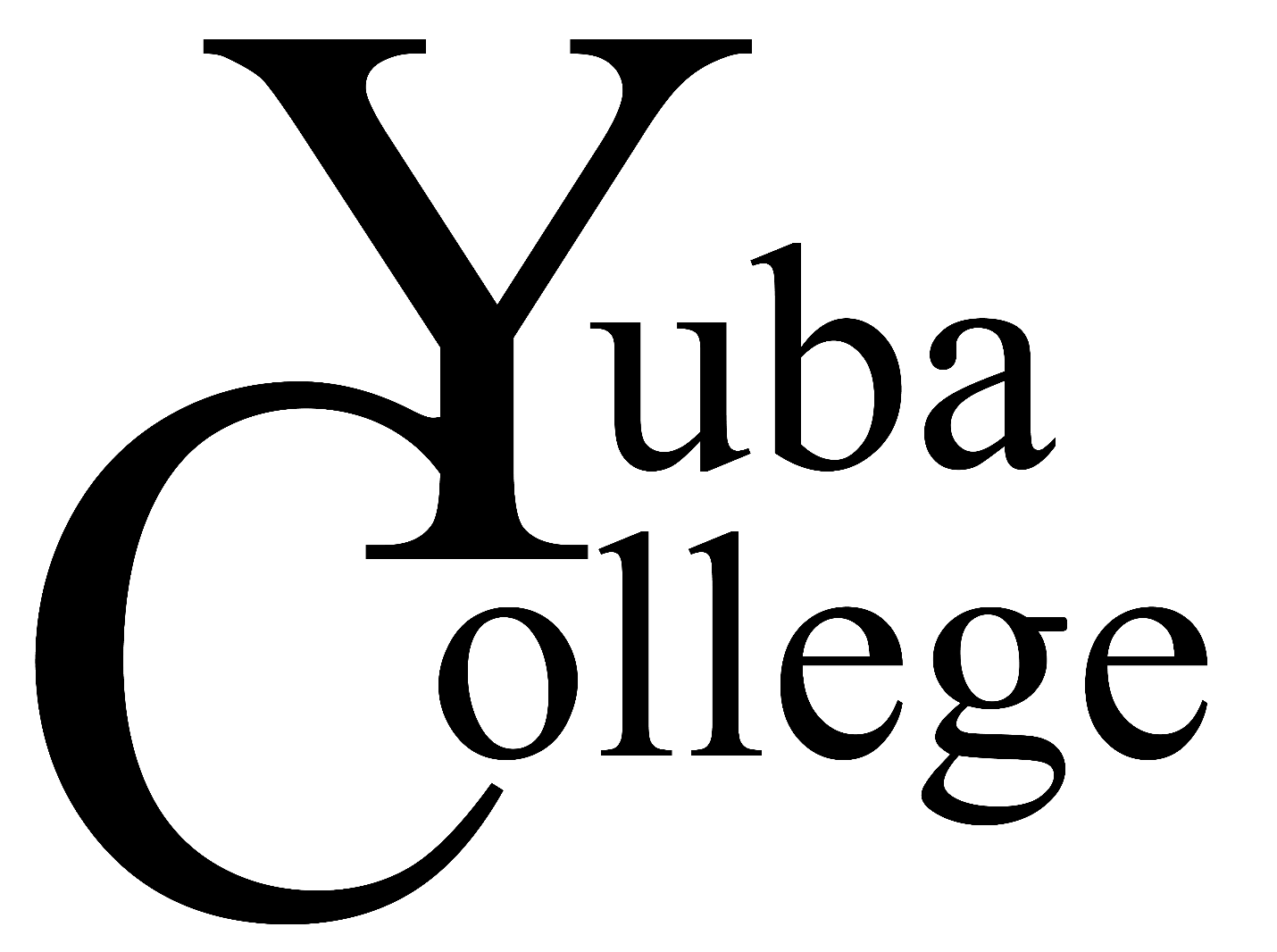 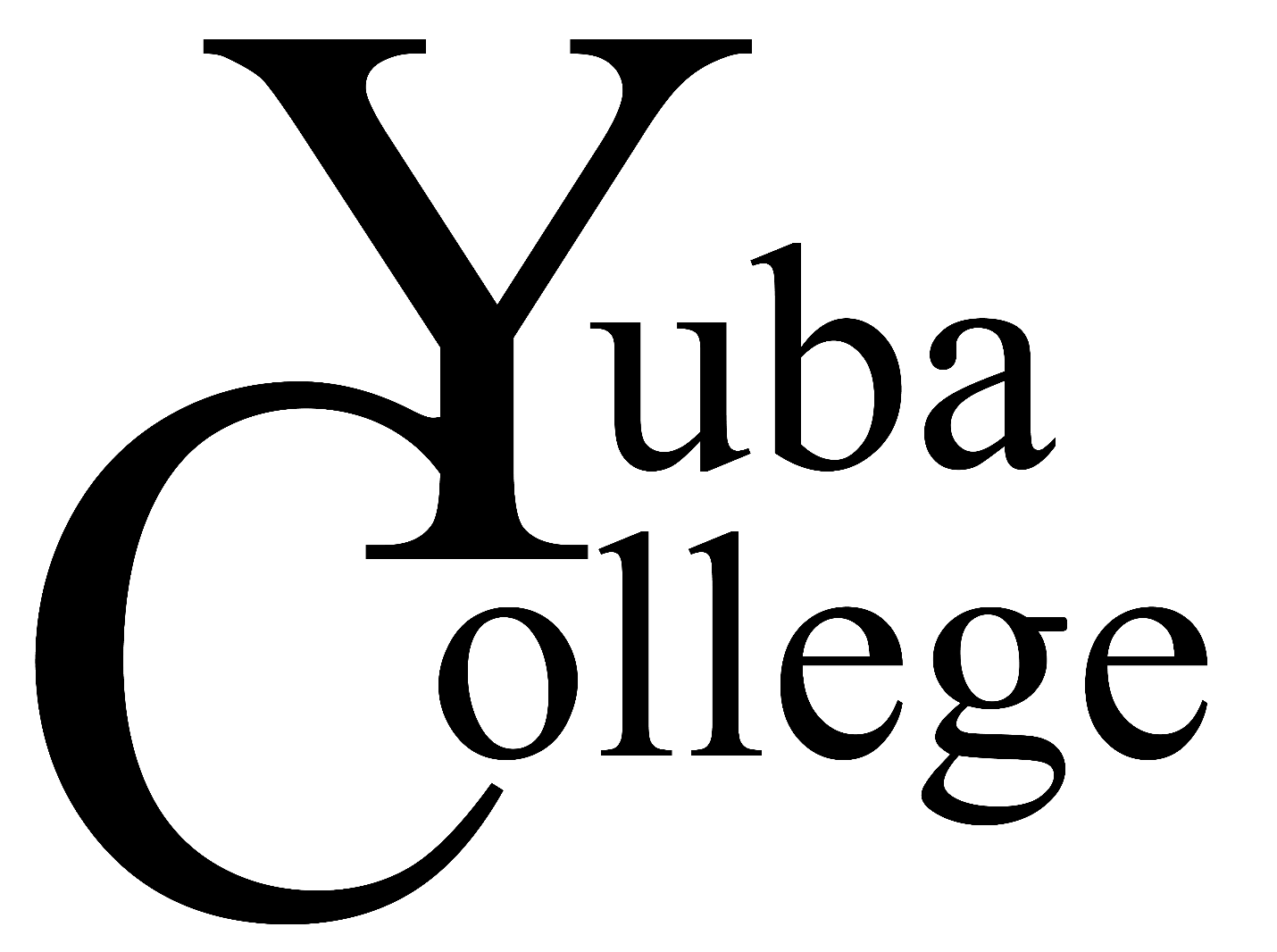 Student Petition to Make up Nursing Program HoursCompleted by StudentDate:_______ First Name: ______________Last Name:______________Theory Date(s) Missed: ___________ Hours missed: _____ Clinical Date(s) Missed: ___________ Hours missed: _____List any previous days/hours missed for theory and/or clinical: _____________________________________________Phone: ______________ Yuba College Email: _________________________ Please place an X in front of the course(s):   ___N1  ___ N2   ___N22   ___N3  ___N21   ___N4  ___ N33  Current grade(s) in course(s): _____________________ Reason for petition: __________________________________________________________________________________________________________________________________________________________________________________________________________________________________________Refer to the Nursing Student Handbook for policies/procedure/content/expectations related to the attendance.  Turn petition into the Director of Nursing, Allied Health in person or via email. _______________________________             _______________ Student Signature                                                Date              Below is for Nursing Department use only  Met with Nursing, Allied Health Director *this is mandatory is petition is out of the 7-day requirement for submission of petition see Student Handbook for details, otherwise this is optional    Date: ______________ Summary of meeting if applicable: ________________________________________________________________________________________________________________________________________________ Petition was received within 7 days of the missed hours  Not received within 7 days Petition action Date:_______ Approved                                                 Denied   Student notified of result of petition via their Yuba College email Date:______  